Аннотация к рабочей программе по технологии 10-11 класс 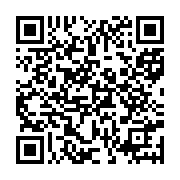             Изучение технологии на базовом уровне направлено на достижение следующих целей:	освоение знаний о составляющих технологической культуры, ее роли в общественном развитии; научной организации производства и труда; методах творческой, проектной деятельности; способах снижения негативных последствий производственной деятельности на окружающую среду и здоровье человека; путях получения профессии и построения профессиональной карьеры; 	овладение умениями рациональной организации трудовой деятельности, проектирования и изготовления личностно или общественно значимых объектов труда с учетом эстетических и экологических требований; сопоставление профессиональных планов с состоянием здоровья, образовательным потенциалом, личностными особенностями;	развитие  технического мышления, пространственного воображения, способности к самостоятельному поиску и использованию информации для решения практических задач в сфере технологической деятельности, к  анализу трудового процесса в ходе проектирования материальных объектов или услуг; навыков делового сотрудничества в процессе коллективной деятельности; 	воспитание уважительного отношения к технологии как части общечеловеческой культуры, ответственного отношения к труду и результатам труда; 	формирование готовности и способности к самостоятельной деятельности на рынке труда, товаров и услуг, продолжению обучения в системе непрерывного профессионального образования.Программа включает в себя следующие разделы: «Производство, труд и технологии», «Технология проектирования и создания материальных объектов»,  «Творческая проектная деятельность». Обучение старшеклассников технологии строится на основе освоения конкретных процессов преобразования и использования материалов, энергии, информации, объектов природной и социальной среды. Каждый раздел программы включает в себя основные теоретические сведения, практические работы и рекомендуемые объекты труда. Изучение материала программы, связанного с практическими работами предваряется необходимым минимумом теоретических сведений.             Основной принцип реализации программы – обучение в процессе конкретной практической деятельности, которая учитывает познавательные потребности школьников. Основными методами обучения являются упражнения, решение прикладных задач, практические работы, моделирование и конструирование.  В программе предусмотрено выполнение школьниками творческих или проектных работ. Литература1.	Примерная программа среднего (полного) общего образования по технологии (базовый уровень). Сайт МО РФ: www.mon.gov.ru.2.	Программы общеобразовательных учреждений. Технология. 1-4 кл., 5-11 кл. – М.: Просвещение, 2006.-240 с.3.	Сборник нормативных документов. Технология. / Сост. Э.Д. Днепров, А.Г. Аркадьев. – М.: Дрофа, 2008.-198 с. 4.	Симоненко В.Д., Матяш Н.В. Основы технологической культуры: Книга для учителя. М.: Вентана-Графф, 2003.-268 с.  5.	Технология. Базовый уровень: 10 - 11 классы: учебник для учащихся общеобразовательных  учреждений / В.Д. Симоненко, О.П. Очинин, Н.В. Матяш; под ред. В.Д. Симоненко. – М.: «Вентана-Граф», 2009.-112 с. 6.	Технология.10-11 классы. Рабочие программы, элективные курсы. Методическое пособие / Сос.: Л.Н. Бобровская, Е.А. Сапрыкина, Т.В.Озерова.-2–е изд., стереотип.-М.:Издательство «Глобус», 2009.-224 с.7.	Технология.Творческие проекты: организация работы / авт.-сост. А.В. Жадаева, А.В. Пяткова.- Волгоград:  Учитель, 2011.-88 с.8.	Технология. 5-11 классы. Проектная деятельность на уроках: планирование, конспекты уроков, творческие проекты, рабочая тетрадь для учащихся / авт.- сост. Н.А. Пономарева.- Волгоград: Учитель, 2010.-107 с.